Religion 25/Religion 35 combination assignment World religion study of moral guidelines, Jesus’s role, and Salvation doctrines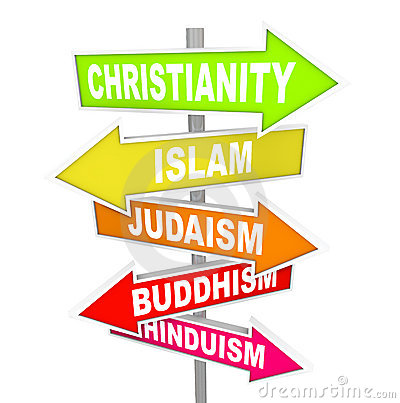 
1. Research and choose a major world religionHindu, Buddhism, Sikh, Jewish, Islam
2a. .Compare and Contrast Catholic understanding of Jesus Christ (Who do believers say Jesus is?) his contribution to our Salvation with that of another main religion.2b. Investigate how both explain the rewards for being an active faithful believer and how Jesus has a role in both religions

3a. Compare and Contrast Catholic understanding of core scriptures with the core moral teaching of another faith
3b. Investigate how both would respond to contemporary moral issues (more than 2 less than 6).
4. Present to classKey words/definitions that should be included:Rubric			Catholicism compare/contrast 	_________________	Names in group _______________________________________________________Incarnation   Trinity    divine    human   resurrected   Precepts   rules    guidelines   eternal life   eternal damnation         4           3           2Who is JesusAll definitions included as well as scripture referencesUsed specific scripture verses to support descriptionBasic understandingJesus in other world religionConnected holy book references and characteristics of JesusFound holy book verses with reference to Jesus.Basic understandingSalvation rewards/punishmentsJesus’ role in each religionUsed scripture as well as compare/contrastCompare and contrast Catholicism with other world religionBasic understandingOrigin and importance of core holy book explained in each religionHoly Books include authorship, dates of production and understanding of sacred natureInspiration and reverence to holy book discussedBasic understandingMoral teachingC/C including+ personal preference explainedCompare/contrastBasic understandingAnalyze one moral issuesConnect holy book text with explanationExplain response based upon moral teachingListed with no understandingAnalyze one moral issuesConnect holy book text with explanationExplain response based upon moral teachingListed with no understandingPresented to the classAwesome presentation formatGood presentationCompleted on time